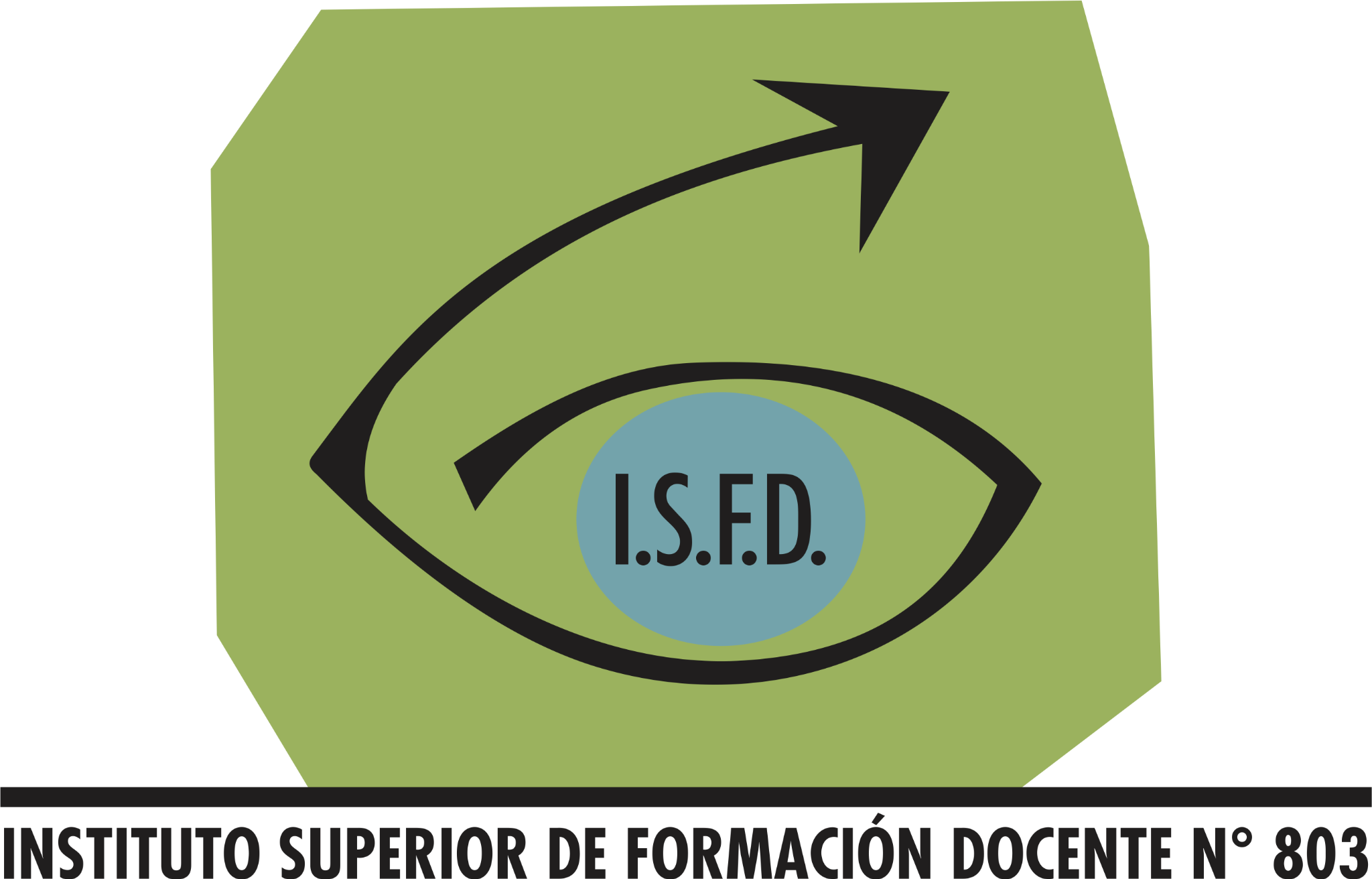 Criterios y grilla de evaluación de las propuestas de trabajoCarrera:_____________________Res:_____________Espacio curricular:_________________________Seudónimo:____________________________N°CriteriosDescripciónDescripciónPuntajePuntajeObservacionesN°CriteriosDescripciónDescripciónMáximoAsignadoObservaciones1Carátula y presentaciónAdecuado formato de presentación, escritura, redacción y extensión.Adecuado formato de presentación, escritura, redacción y extensión.22FundamentaciónPertinencia: a) del proyecto a la institución y al nivel superior y; b) del Proyecto al Diseño Curricular de la Carrera.Pertinencia: a) del proyecto a la institución y al nivel superior y; b) del Proyecto al Diseño Curricular de la Carrera.93Marco teóricoPostura ideológica y epistemológica en relación con el espacio curricular que se presenta.Postura ideológica y epistemológica en relación con el espacio curricular que se presenta.94Objetivos generales y específicosDefinición clara y concreta de los objetivos.Definición clara y concreta de los objetivos.35Marco metodológicoAbordaje didáctico del espacio en relación con su formato pedagógico (asignatura, seminario, taller, practicas docentes, otros.) y las estrategias o dispositivos de formación que los docentes pueden incorporar en sus proyectos de enseñanza (módulos, trabajos de campo, taller integrador, ateneo, laboratorio, tutoría, conferencias, coloquios, debates, congresos, jornadas, simposios, otros) y su  didáctica específica.Abordaje didáctico del espacio en relación con su formato pedagógico (asignatura, seminario, taller, practicas docentes, otros.) y las estrategias o dispositivos de formación que los docentes pueden incorporar en sus proyectos de enseñanza (módulos, trabajos de campo, taller integrador, ateneo, laboratorio, tutoría, conferencias, coloquios, debates, congresos, jornadas, simposios, otros) y su  didáctica específica.96Ejes de contenidosContenidos y núcleos temáticos, desagregados, relacionados con el contexto, los tiempos, perfil del egresado y su relación con el Diseño Curricular Jurisdiccional (DCJ) de la carrera.Contenidos y núcleos temáticos, desagregados, relacionados con el contexto, los tiempos, perfil del egresado y su relación con el Diseño Curricular Jurisdiccional (DCJ) de la carrera.57Evaluacióna) De los aprendizajes y acreditación.b) De la propuesta de enseñanza.a) De los aprendizajes y acreditación.b) De la propuesta de enseñanza.48BibliografíaPara el docente y los alumnos.Pertinente, actualizada, equilibrada y citada según normas APA.Para el docente y los alumnos.Pertinente, actualizada, equilibrada y citada según normas APA.29Articulacióna) con otros espacios curriculares de la carrera: identificación de los espacios de la carrera con los que se vinculará.b) interna: objetivos específicos que se persigue, contenidos y enfoque metodológico.a) con otros espacios curriculares de la carrera: identificación de los espacios de la carrera con los que se vinculará.b) interna: objetivos específicos que se persigue, contenidos y enfoque metodológico.310Contrato pedagógicoPlantea la intencionalidad de tiempos y modos de desarrollo de la cursada en forma consensuada con estudiantes y considerando el marco institucional y RAM.Establecimiento de compromiso de evaluación, calificación y entrega de notas.Plantea la intencionalidad de tiempos y modos de desarrollo de la cursada en forma consensuada con estudiantes y considerando el marco institucional y RAM.Establecimiento de compromiso de evaluación, calificación y entrega de notas.211En cuanto a la propuesta en generalCoherencia interna entre los componentes del proyecto.Coherencia interna entre los componentes del proyecto.2TOTAL50